用强军梦 托起中国梦航空工业南京机电2021年春季博士开放日邀请函致热爱航空事业的您：中国航空工业集团有限公司（以下简称“航空工业”）作为我国航空装备研发的主力军，作为我国航空科技发展的推动者与引领者，肩负着建设新时代航空强国的光荣使命和主体责任。立足“两个一百年”奋斗目标的历史交汇期，面向世界一流军队和世界一流企业建设目标，航空工业将会有新任务、新产品、新型号，能为广大的优秀高校毕业生提供广阔的事业平台、人生舞台。为助力航空装备“十四五”高质量发展，航空工业下属成员单位：中国航空工业集团公司金城南京机电液压工程研究中心（军工代号：609所）拟于2021年5月在南京举办博士开放日活动，诚挚邀请有志于航空机载机电事业的博士前来参观交流！活动时间：2021年5月15日（周六） 9:00-16:30活动地点：江苏省南京市江宁区水阁路33号专业范围：航空航天类、机械类、自动化类、控制类、电子电气类、能源动力类、材料类等相关专业或研究方向邀请对象：2021年-2022年前后毕业的应往届博士报名截止时间：2021年5月8日报名链接：http://xiaoyuanzhaopin1.mikecrm.com/8duP0MR 或扫码报名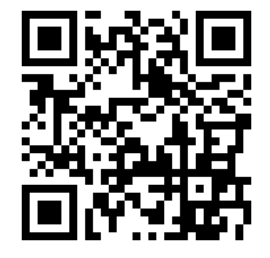 航空工业南京机电二 〇 二 一 年 四 月单位简介中国航空工业集团公司金城南京机电液压工程研究中心（简称“航空工业南京机电”，军工代号：609所）是隶属中国航空工业集团有限公司，中航机载系统有限公司的科研事业单位，是我国航空机载系统液压、燃油和环控专业的研发牵头和总成单位。单位主体位于南京江宁经济技术开发区，现有从业人员3000余人。单位具有完整的预先研究、型号研制、设计制造、试验交付和维修服务的手段和能力。主要从事的研究领域包括：飞机机载机电综合能量管理系统、飞机液压与作动系统、飞机燃油系统、飞机环境控制系统、飞机辅助动力系统、飞机能源传动系统、飞机机电电子控制系统等，在国内均处于领先地位。福利待遇1、行业内和本地区具有竞争力的薪酬，博士首年年薪30-60万；2、入职后发放安家费20万；3、五险二金（公积金12%+12%，）、企业年金（4%+8%）、住房补贴26%、租房补贴、餐补等。注意事项1、外地人员参会报销往返路费；2、参会人员须提前一天到达，住宿统一安排，费用由南京机电承担；3、参会人员请提前准备个人介绍材料；4、参会人员须符合地方有关防疫要求和单位保密要求。联系人：韩老师 18018027186